Name:________________________					Date:___________Mr. Kaufman									GeometryRotation Homework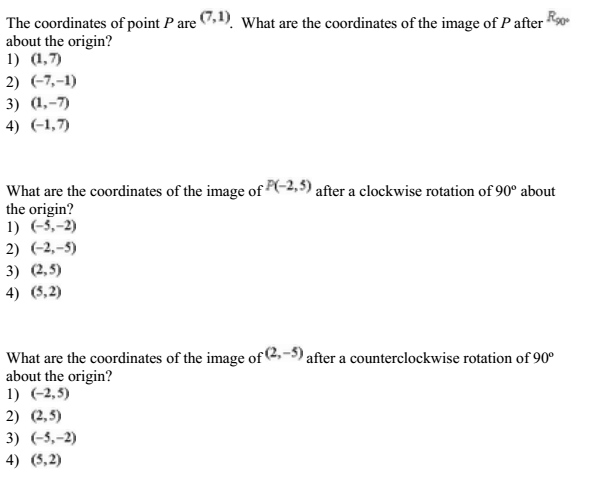 